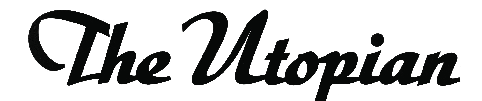 A Bulletin of Anarchist &Libertarian Socialist Thought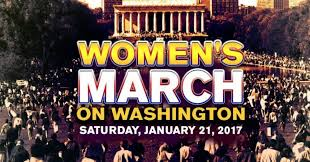    Volume 16, No. 2     February 1, 2017In this issue…Women’s March on Washington	Reports………………………………………..3	Comments……………………………...…...15Commentaries	Developing political crisis in U.S…….…....21       Trump’s mental state………………………29	James Baldwin speaks to nation…...….....40Articles/Dialogues	Trump and Putin…………………………….49	Trump’s Muslim Ban and protests…….….54	National Security Council reorganization...56	Whither the Trump administration?............58	And more…………………………………….74Special feature: 100th anniversary of theRussia Revolution……..………………….….....77Who We Are………………………………......…83